«Мнемотаблицы для заучивания стихотворений» Воспитатель: Лещенко Е.В.Мнемотехника – это система различных приёмов, облегчающих запоминание и увеличивающих объём памяти путём образования дополнительных ассоциаций. Такие приёмы особенно важны для дошкольников, так как мыслительные задачи решаются с преобладающей ролью внешних средств, наглядный материал усваивается лучше вербального. Мнемотаблицы – это схемы, в которые заложена определенная информация. Овладение приемами работы с мнемотаблицами значительно сокращает время обучения и одновременно решает задачи, направленные на:- развитие основных психических процессов – памяти, внимания, образного мышления;- перекодирование информации, т.е. преобразование абстрактных символов в образы;- развитие мелкой моторики рук при частичном или полном графическом воспроизведении. Мнемотаблицы, служат дидактическим материалом в работе по развитию связной речи детей, для обогащения словарного запаса, при обучении составлению рассказов, пересказов, отгадывание загадок, заучивании стихов.     Целью является, развивать зрительную и речеслуховую память, активизировать словарь по определённой лексической теме.     При использовании в своей работе наглядное моделирование, мы учим детей: - добывать информацию, проводить исследование, делать сравнения, составлять четкий внутренний план умственных действий, речевого высказывания;- формулировать и высказывать суждения, делать умозаключения;- применение наглядного моделирования оказывает положительное влияние на развитие неречевых процессов: внимания, памяти, мышления. Использование опорных рисунков для обучения заучиванию стихотворений увлекает детей, превращает занятие в игру. Этот метод наиболее эффективен для дошкольников старшего возраста. Так как, в дошкольном возрасте преобладает наглядно – образная память и запоминание носит  непроизвольный характер. Зрительный же образ, сохранившийся у ребёнка после прослушивания, сопровождающегося просмотром рисунков, позволяет значительно быстрее запомнить текст.    На первом этапе следует подбирать опорные картинки к стихотворению на каждую строчку. Картинки должны быть яркими и узнаваемые. При чтении стихотворения  картинки выставляются на магнитную доску. После прочтения дети воспроизводят стихотворение по опорным картинкам.    Особенность методики заключается в том, что применяются не изображения предметов, а символы, что значительно облегчает детям поиск и запоминание слов, так как символы максимально приближены к речевому материалу. Этапы работы над стихотворением:Педагог выразительно читает стихотворение. Сообщает, что это стихотворение ребенок будет учить наизусть.  Затем еще раз читает стихотворение с опорой на мнемотаблицу. Педагог задает вопросы по содержанию стихотворения, помогая ребенку уяснить основную мысль.Педагог выясняет, какие слова непонятны ребенку, объясняет их значение в доступной для ребенка форме. Педагог читает отдельно каждую строчку стихотворения. Ребенок повторяет ее с опорой на мнемотаблицу. Ребенок рассказывает стихотворение с опорой на мнемотаблицу. З. Александрова «Мой мишка»Я рубашку сшила мишке,Я сошью ему штанишки,Надо к ним карман пришитьИ конфетку положить.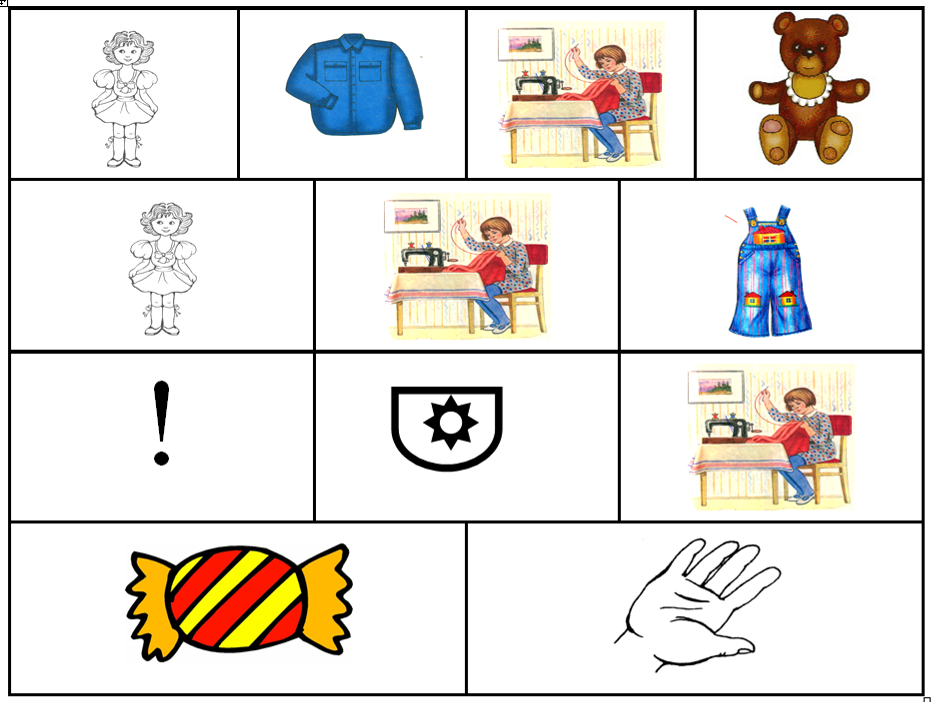 «Помощники весны»Лёня  с Петей,Взяв лопаты,Помогать пришли весне.Разбивают лёд ребятаИ разбрасывают снег.Посмотрел на них с укоромСнеговик из под ведра:Этак мне придётся скоро,Убираться со двора!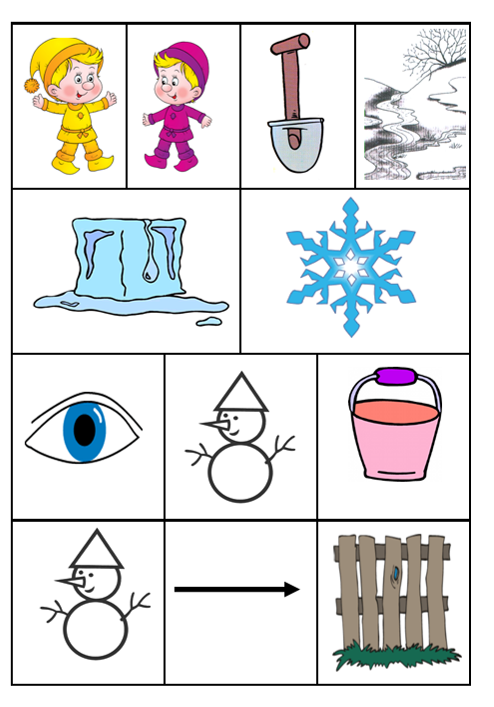 Т. Дмитриев «Весна пришла»По весне набухли почкиИ проклюнулись листочки.Посмотри на ветки клёна,Сколько носиков зелёных!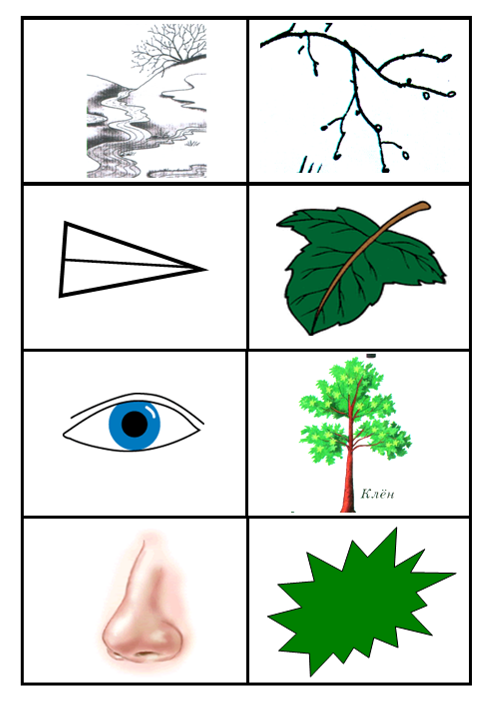 Г. Сапгир «Дятел»Дятел, дятел дуб долбит,В щепки дерево дробит.Дятел, в дереве дыра,Перестать давно пора!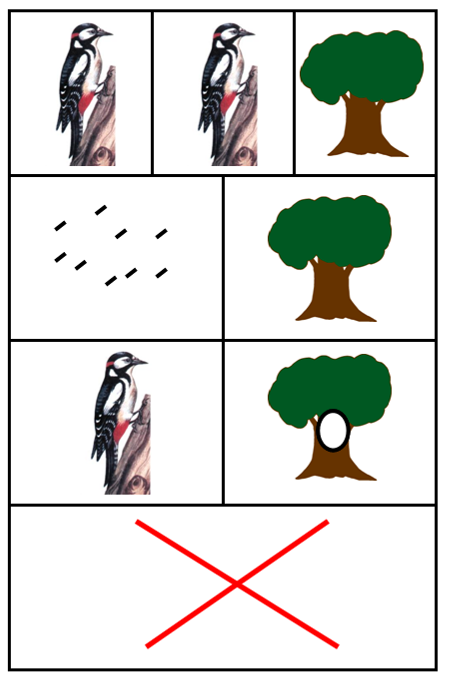 Т. Волгина «Подарок маме»Сорвала я в полеЦветик голубой,Принесу в подарокМаме дорогой.Я его на платьеМаме приколю.Больше всех на свете,Маму я люблю.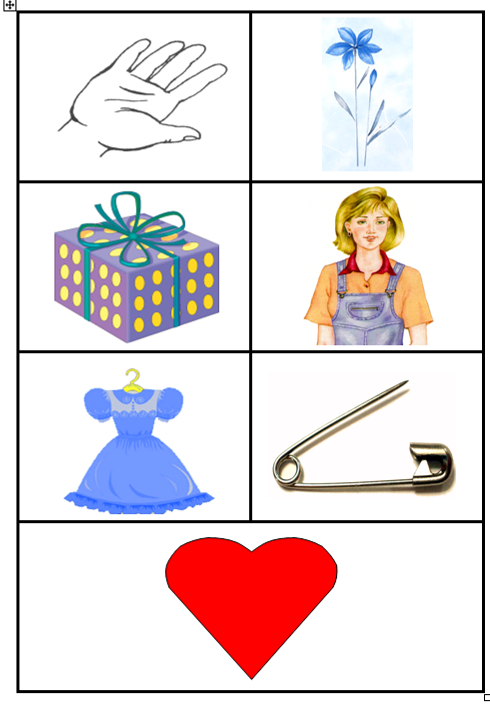 Осенние листьяВетер по лесу летал,
Ветер листики считал:
Вот дубовый,
Вот кленовый,
Вот рябиновый резной,
Вот с березки – золотой,
Вот последний лист с осинки
Ветер бросил на тропинку.
Н.Нищева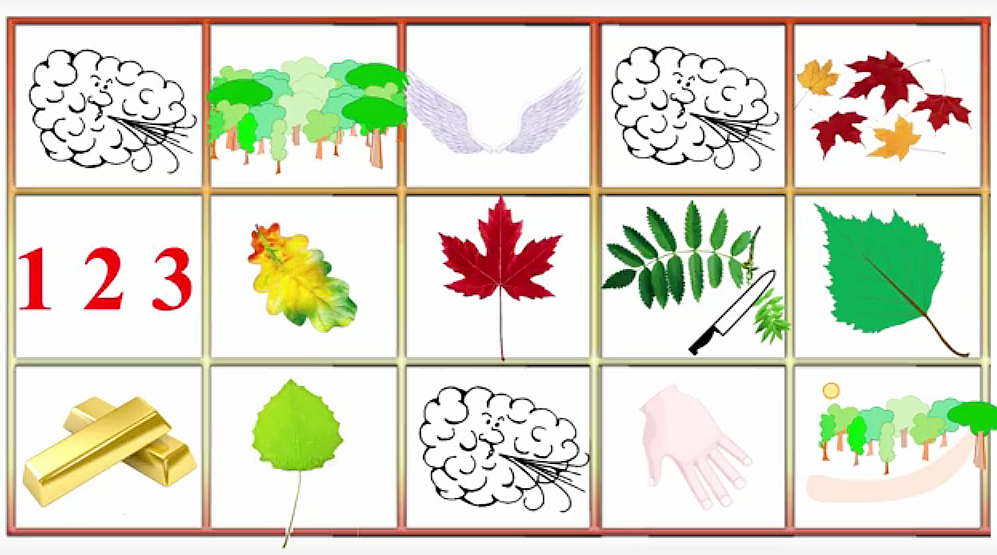 Осень
Опустел скворечник-
Улетели птицы,
Листьям на деревьях
Тоже не сидится.
Целый день сегодня
Всё летят, летят…
Видно, тоже в Африку
Улететь хотят.(Токмакова И.П.)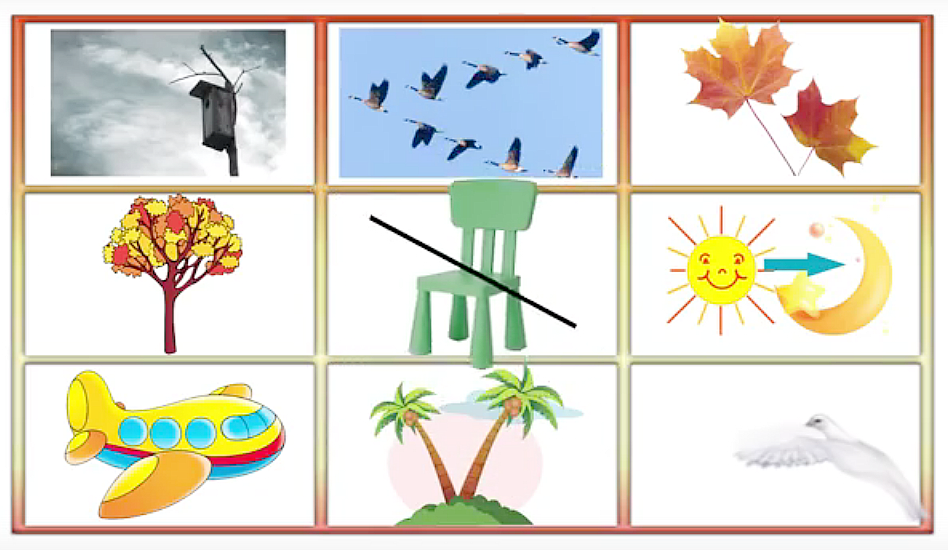 Компот
Будем мы варить компот,
Фруктов нужно много. Вот.
Будем яблоки крошить,
Грушу будем мы рубить.
Отожмем лимонный сок,
Слив положим и песок.
Варим, варим мы компот,
Угостим честной народ. 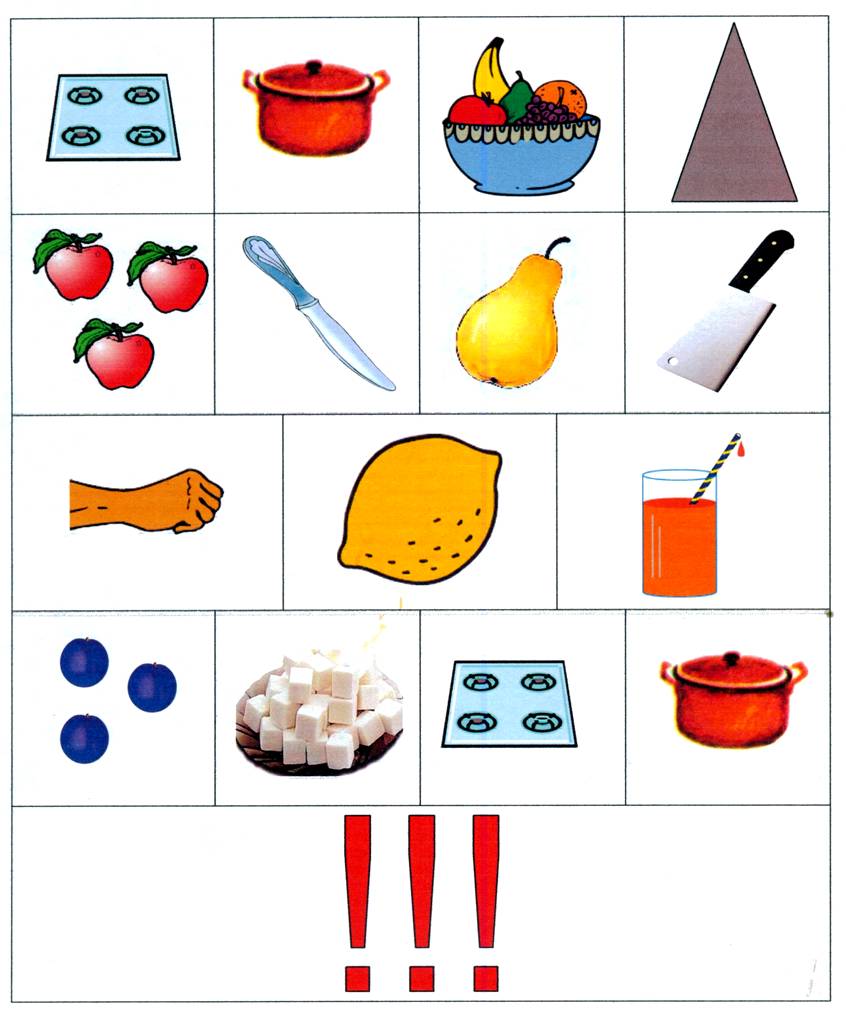 В руки овощи берем ...

В руки овощи берем,
Овощи на стол кладем.
Лук, морковка, кабачок, 
Помидор, горох, лучок.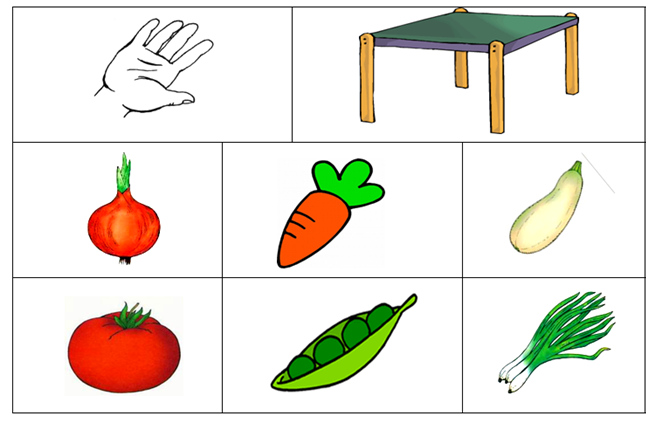 Нос, умойся! Кран, откройся!Нос, умойся!Мойтесь сразу,Оба глаза!Мойтесь, уши,Мойся, шейка!Шейка, мойсяХорошенько!Мойся, мойся,Обливайся!Грязь, смывайся!Грязь, смывайся!!!                                                                                                                              (Мошковская Эмма)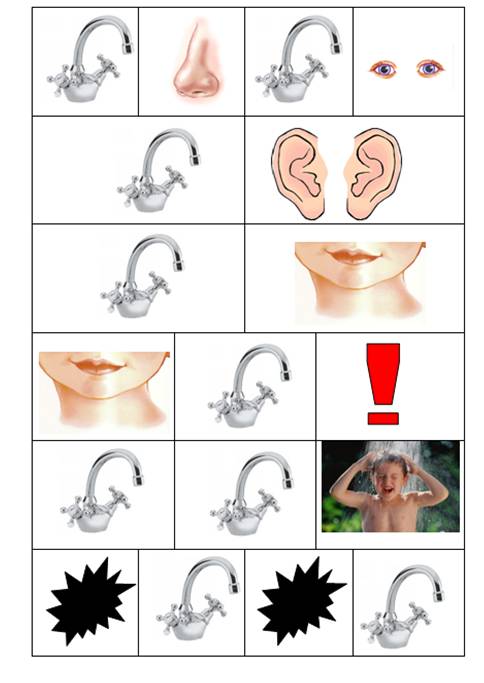 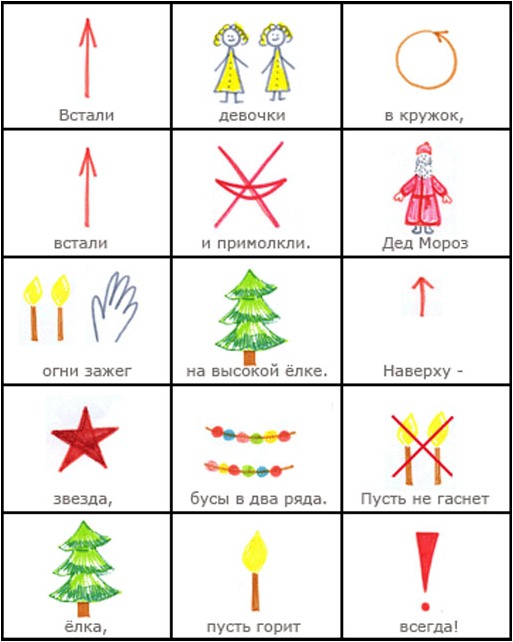 